Конспект НОД ОО «Познавательное развитие» (экология).Тема: «Осенние заботы животных и птиц»Цель: обобщение знаний детей о жизни насекомых, диких животных и птиц в осенний периодЗадачи:Закреплять и пополнять знания детей о насекомых, птицах и диких животных; развивать умения анализировать и обобщать, сравнивать и делать выводы.Продолжать учить детей видеть закономерности в живой природе.Активизировать глагольный словарь, словарь признаков.Воспитывать бережное отношение к животным и птицам в осенний период.Необходимый материал: карточки-знаки, волшебная палочка, картинки с изображением животных.Ход НОДОрганизационный момент.Дети стоят по кругу.Основная часть.− Ребята, кто готов меня слушать пусть хлопнет в ладоши один раз.  Помогите мне вспомнить, какое сейчас  время года?( Осень).−Ребята, хотите прогуляться по осеннему лесу? (Да).− Лес - это дом для растений, насекомых, животных и птиц. В каждом доме есть свои правила, которые нужно соблюдать. У меня есть карточки-подсказки, как нужно себя вести в лесу. Но что-то мне очень плохо видно, что на них изображено, и ничего не могу разобрать. Я буду показывать вам таблички, а вы расскажите мне правила, которые они обозначают.Таблички:Не разоряй муравейникНе оставляй мусорНе ломай деревьяНе трогай и не забирай животныхНе жги кострыНе кричи(Дети отвечают).− Молодцы, хорошо знаете правила поведения в лесу. А пока мы до него будем идти, повторяйте за мной движения:Если в лес пришёл гулять, (ходьба на месте)Свежим воздухом дышать, (глубокий вдох)Бегай, прыгай и играй. (прыжки)Только чур не забывай,Что в лесу нельзя шуметь, (знак тишины указательным пальцем, чуть шепотом)Даже очень громко петь! (повышение голоса)Ветки дуба не ломай, (имитация надлома ветки)Из рогатки - не стреляйЗдесь не нужно всех ловить, (сжимать ладони в воздухе)Топать, хлопать, палкой бить.Ты в лесу – всего лишь гость.Здесь хозяин – дуб и лось.− Вот мы и пришли в осенний лес. Присаживайтесь на стульчики. Ребята, а где же бабочки, стрекозы, жуки и комары? (Спят).− Как только наступает осень многие насекомые, отложив яйца, сразу же погибают. Майский жук, почуяв холод, зарывается глубоко под землю. Муравьи сбиваются в плотный клубок и тоже зарываются под землю. В глубокий сон впадают личинки мух и комаров, спрятавшись под корой деревьев. Красивые бабочки окукливаются и спят до теплой весны. А вот божьи коровки улетают на юг!        --Ребята, а кто мне подскажет, куда подевались ящерицы, змеи и лягушки? (Тоже засыпают).− Как только на улице становится холодно, лягушки зарываются в тину на дне водоемов, ящерицы и змеи под корни деревьев и пни, чтобы заснуть там на всю зиму.− А как же готовятся к зиме дикие животные? Чтобы ответить на этот вопрос, обратите внимание на столы. У некоторых из вас на столах лежат конверты, раскройте их и скажите, что вы там видите. ( Картинки с животными).− Теперь попробуйте составить рассказ о животном, которое изображено на ваших картинках. А я вам в этом помогу. Для начала я вам расскажу рассказ о том, как готовится к зиме крот, а вы запомните мой рассказ и попробуйте составить свой.− Крот не впадает в спячку. Он не делает запасов.  Крот под землей роет ходы и ищет червей, которые глубоко спрятались  под землей от холода. Шубку крот не меняет, потому что глубоко под землей ему не холодно.− Все запомнили, о чем был мой рассказ и как я его проговаривала? (Да).− Тогда давайте послушаем вас.− Ответ первого ребёнка.Еж впадает в спячку. Он осенью готовит себе гнездо из листьев и хвороста. Запасов он не делает, потому что наедается осенью, чтобы накопить жир и не замерзнуть. Иголки он не сбрасывает, чтобы защитить свое мягкое тельце от врагов.−Ответ второго ребенка. Белочка зимой не впадает в спячку. Поэтому с осени она начинает сушить грибы, собирать шишки, орехи и желуди. Это  очень трудолюбивый зверек. Она меняет рыжую шубку на серую, чтобы хищные животные ее не заметили.− Ответ третьего ребенка. Медведь начинает готовиться к зиме еще с лета. Своими острыми когтями он вырывает кору с деревьев и смешивает ее со мхом. Такую мягкую постель медведь готовит у себя в берлоге. На зиму он не запасается различными яствами.  К осени он наедается, накапливает много жира, чтобы не замерзнуть в зимнюю пору. Поскольку медведь зимой спит, то шерсть его не линяет.− Ответ четвертого ребенка. Волки в спячку не впадают. Чтобы им не было холодно щедрая осень «подарила» ему пушистую шубку. В такой шубке можно пережить морозы. Это животное запасов к зиме не делает. Волк охотится на зайцев, белок и других животных.− Ответ пятого ребенка. Лиса зимой, как и волк, в спячку не впадает. К зиме ее шубка становится пушистая. Запасов она тоже не делает, а выискивает в лесу зайцев.− Ответ шестого ребенка. Заяц  меняет свою серую шубку на белую. У него много врагов, и белая шубка помогает спрятаться ему в снегу. На зиму зайчик запасов не делает. Он ест кору и оставленную лесничим капусту с морковкой.− Молодцы, какие интересные у вас получились рассказы о приготовление диких зверей к наступлению зимы.− Про насекомых и диких животных мы с вами вспомнили. Но, куда,  же подевалось пение птиц в нашем осеннем лесу? (Улетели птицы).− А все ли птицы улетают на юг? (Нет.) − Какие птицы улетают? (Ласточки,  грачи).− Как называются птицы, покидающие родные края? (Перелетными, теплолюбивые).− Почему они не могут перезимовать в родных краях? (Им тут холодно, не достаточно корма).− Молодцы, ребята. А сейчас давайте поможем перелетным птицам долететь до теплого южного солнца, соединив их линией.− Хочу вам предложить последнюю игру «Расскажи мне обо мне». Я показываю картинку с изображением животного, птицы или насекомого. Затем  передаю кому-то из вас волшебную палочку со словами: «Я умею…» или «Я такой…». Вам нужно будет закончить предложение.Заключительная часть.− Ребята, давайте вспомним, как называются те птицы, которые на зиму улетают на юг?− Перечислите мне несколько перелетных птиц.− Как готовятся к зиме дикие животные?− Как готовятся к зиме насекомые?−Молодцы, ребята! Спасибо вам большое за внимание, хорошее настроение,  и активность.  Лебедь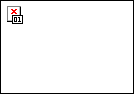 ЛасточкаВоронаЖуравлиДятелСоловей